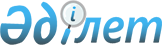 Талшықты-оптикалық байланыс желісін жобалау, салу және пайдалану үшін Қарқаралы ауданы аумағында жер учаскелеріне қауымдық сервитутты белгілеу туралы
					
			Мерзімі біткен
			
			
		
					Қарағанды облысы Қарқаралы ауданының әкімдігінің 2019 жылғы 7 наурыздағы № 84 қаулысы. Қарағанды облысының Әділет департаментінде 2019 жылғы 13 наурызда № 5227 болып тіркелді. Мерзімі өткендіктен қолданыс тоқтатылды
      Қазақстан Республикасының 2003 жылғы 20 маусымдағы Жер Кодексінің 69 бабының 4 тармағына, Қазақстан Республикасының 2001 жылғы 23 қаңтардағы "Қазақстан Республикасындағы жергілікті мемлекеттік басқару және өзін-өзі басқару туралы" Заңының 31 бабына сәйкес, аудан әкімдігі ҚАУЛЫ ЕТЕДІ:
      1. "Қазақтелеком" акционерлік қоғамына Қарқаралы қаласынан Қарабұлақ, Бақты, Егіндібұлақ, Аппаз, Қарағайлы, Қаракөл, Бүркітті, Жарлы ауылдық елді мекендеріне талшықты-оптикалық байланыс желісін жобалау, салу және пайдалану үшін жер учаскесін жер пайдаланушылардан алып қоймай 3 (үш) жыл мерзімге қауымдық сервитут осы қаулының қосымшасына сәйкес белгіленсін.
      2. "Қарқаралы ауданының жер қатынастары, сәулет және қала құрылысы бөлімі" мемлекеттік мекемесі (А.А. Наушабаев) Қазақстан Республикасының Жер Кодексіне сәйкес жұмыстар жүргізсін.
      3. Осы қаулының орындалуын бақылау аудан әкімінің жетекшілік ететін орынбасарына жүктелсін.
      4. Осы қаулы алғаш ресми жарияланған күнінен бастап қолданысқа енгізіледі.
					© 2012. Қазақстан Республикасы Әділет министрлігінің «Қазақстан Республикасының Заңнама және құқықтық ақпарат институты» ШЖҚ РМК
				
      Қарқаралы ауданының әкімі

К. Максутов
Қарқаралы ауданы әкімдігінің
2019 жылғы "____" ___________
№__________қаулысына
қосымша
№
Жер санаты, қала және елді мекен атаулары
Қауымдық сервитутты орнату алаңы, гектар
1
Өнеркәсіп, көлік, байланыс, қорғаныс жері және ауыл шаруашылығы мақсатына арналмаған өзге де жерлер, барлығы
9,4212
2
Ауыл шаруашылығы мақсатындағы жерлер
70,9456
3
Н. Әбдіров ауылдық округі
10,5256
4
Қайнарбұлақ ауылдық округі
4,5006
5
Қырғыз ауылдық округі
16,8246
6
Балқантау ауылдық округі
12,1338
7
Бақты ауылдық округі
15,5466
8
Қаркөл ауылдық округі
9,2538
9
Томар ауылдық округі
2,1606
10
Қарқаралы қаласы
10,9362
11
Қарағайлы кенті
8,4426
12
Бүркітті ауылы
7,6800
13
Қаракөл ауылы
2,6508
14
Бақты ауылы
16,4868
15
Жарлы ауылы
9,8628
16
Аппаз ауылы
5,6820